人才招聘会、校园招聘会日程安排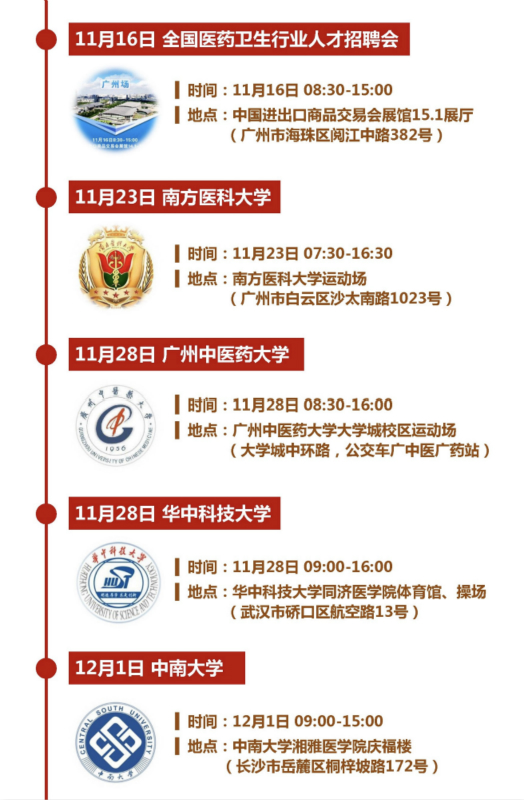 